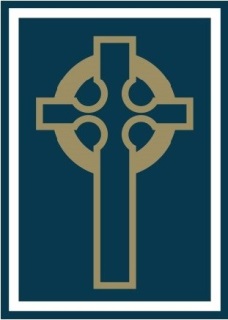 Note to managerIn completing this form you are setting the expected standard for the person you need for this job on this occasion.  Once completed, it will help to create your shortlist of candidates and to devise the questions you ask at interview. Please describe the criterion in ways that are both accurate and capable of being tested.  Above all, the requirements must be job related and non-discriminatory. The job description, person specification and advertisement must be consistent. Each of the criteria must be identified under the Essential or Desirable headings. Whilst all criterions are important, those marked Essential must be met before an interview can be offered. (See Section 6 of the Recruitment and Selection Code of Practice for more information on producing a person specification)Note to applicantsWhilst all criterions below are important, those under the Essential heading are the key requirements. You should pay particular attention to these areas and provide evidence of meeting them. Failure to do so may mean that you will not be invited for interview.															        		           (*See grid overleaf)Method of assessment (* M.O.A.)A = Application form,    C = Certificate,    E = Exercise,    I = Interview,    P = Presentation,    T = Test,    AC = Assessment centre	Job titleGradeSchoolLocationTeaching Assistant Level 11BEssential criteriaNecessary requirements – skills, knowledge, experience etc.* M.O.A.Good Numeracy/literacy skills.A/IParticipate in development and training opportunities.A/IUse basic technology - computer, video, and photocopier.A/IAbility to relate well to children and adultsA/IWork constructively as part of a team, understanding classroom roles and responsibilities.A/IDesirable criteriaNecessary requirements – skills, knowledge, experience etc.* M.O.A.Willing to complete the Teaching Assistant Introductory Training.A/IWilling to work towards Supporting Teaching and Learning Level 2 CertificateA/I      3.Willing to work towards Supporting Teaching and Learning Level 3 CertificateA/I      4.Appropriate knowledge of first aidA/I      5.Working with or caring for children of relevant age.A/IEducated to degree levelA/C